Appendix B - LPA Progress Meeting Agenda/Minutes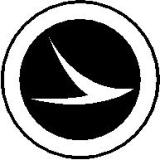 PID:Local Road:[Month Day, Year]Attendees:  See sign-in sheet.CONTID: _______________				ALTID: ____________		    	DATE: __________Progress Meeting Sign-In SheetName				Company					Phone			Email	____________________________________________________________________________________________________________________________________________________________________________________________________________________________________________________________________________________________________________________________________________________________________________________________________________________________________________________________________________________________________________________________________________________________________________________________________________________________________________________________________________________________________________________________________________________________________________________________________________________________________________________________________________________________________________________________________________________________________________________________________________________________________________________________________________________________________________________________________________________________________________________________________________________________________________________________________________________________________________________________________________________________________________________________________________________________________________________________Agenda Topic:	Action Items:Corrections to last Progress Meeting Minutes:Description:Person Responsible:Deadline:Outstanding Issues from previous Progress Meeting:Description:Person Responsible:Deadline:Safety:Description:Person Responsible:Deadline:Work in Progress:PrimeIn progressLook ahead (time period)SubsIn progress Look ahead (time period)Description:Person Responsible:Deadline:Progress ScheduleCurrent Schedule UpdateCritical Path ActivitiesCurrent Completion DateNext Schedule UpdateDescription:Person Responsible:Deadline:Critical Delays (work on critical path):Any delays since the last meeting?CurrentExcusableNon-ExcusableConcurrent?PotentialExcusableNon-ExcusableConcurrent?Description:Person Responsible:Deadline:Non-Critical Delays (work NOT on critical path):Any delays since the last meeting?CurrentPotentialDescription:Person Responsible:Deadline:Time ExtensionsRequests by ContractorCompensableGrantedPendingNon-CompensableGrantedPendingNon-CompensableDescription:Person Responsible:Deadline:R/W and Utilities:Description:Person Responsible:Deadline:Environmental:Regulated MaterialsStock PilesHandlingMSDS/PPERegulated WastesLocationHandlingDocumentationRegulatory Permits404/401NPDESFEMABUSTRDescription:Person Responsible:Deadline:Change Order Status:Description:Person Responsible:Deadline:Maintenance of Traffic:Upcoming ClosuresOtherDescription:Person Responsible:Deadline:Public Relations:ComplaintsOtherDescription:Person Responsible:Deadline:Testing/Materials:Material Control Report Deficiencies  Description:Person Responsible:Deadline:Submittals:Under ReviewTo Be SubmittedDescription:Person Responsible:Deadline:Value Engineering Change Proposals (VECPs):Description:Person Responsible:Deadline:Request For Information (RFIs):Outstanding RFIsUpcoming RFIsDescription:Person Responsible:Deadline:Completed Items & Agreement on Final Quantities:Description:Person Responsible:Deadline:Dispute Resolution:DisputesCurrentPotentialClaims CurrentPotentialDescription:Person Responsible:Deadline:Estimates:Description:Person Responsible:Deadline:EEO/Wages:Description:Person Responsible:Deadline:Description:Person Responsible:Deadline:Description:Person Responsible:Deadline:Contractor Issues:Description:Person Responsible:Deadline:ODOT Issues:Description:Person Responsible:Deadline:Open Discussion:Description:Person Responsible:Deadline:Next Meeting:DateLocationDescription:Person Responsible:Deadline:Outstanding Issue for Next Meeting:Description:Person Responsible:Deadline: